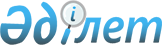 О внесении изменений в приказ Генерального Прокурора Республики Казахстан от 13 августа 2015 года № 101 "Об утверждении Правил приема на обучение в Академию правоохранительных органов при Генеральной прокуратуре Республики Казахстан, реализующую профессиональные учебные программы послевузовского образования"
					
			Утративший силу
			
			
		
					Приказ Генерального Прокурора Республики Казахстан от 14 июля 2017 года № 70. Зарегистрирован в Министерстве юстиции Республики Казахстан 4 августа 2017 года № 15435. Утратил силу приказомГенерального Прокурора Республики Казахстан от 27 января 2023 года № 45.
      Сноска. Утратил силу приказом Генерального Прокурора РК от 27.01.2023 № 45 (вводится в действие по истечении десяти календарных дней после дня его первого официального опубликования).
      В соответствии с подпунктом 6) статьи 37 Закона Республики Казахстан от 30 июня 2017 года "О прокуратуре", подпунктом 9) статьи 5-1 Закона Республики Казахстан от 27 июля 2007 года "Об образовании", пунктом 1 статьи 9 Закона Республики Казахстан от 6 января 2011 года "О правоохранительной службе" ПРИКАЗЫВАЮ:
      1. Внести в приказ Генерального Прокурора Республики Казахстан от 13 августа 2015 года № 101 "Об утверждении Правил приема на обучение в Академию правоохранительных органов при Генеральной прокуратуре Республики Казахстан, реализующую профессиональные учебные программы послевузовского образования" (зарегистрированный в Реестре государственной регистрации нормативных правовых актов под № 12000, опубликованный в информационно-правовой системе "Әділет" 8 сентября 2015 года) следующие изменения:
      заголовок приказа изложить в следующей редакции:
      "Об утверждении Правил приема на обучение в Академию правоохранительных органов при Генеральной прокуратуре Республики Казахстан, реализующую профессиональные образовательные программы послевузовского образования";
      пункт 1 приказа изложить в следующей редакции:
      "1. Утвердить прилагаемые Правила приема на обучение в Академию правоохранительных органов при Генеральной прокуратуре Республики Казахстан, реализующую профессиональные образовательные программы послевузовского образования."; 
      пункт 3 приказа изложить в следующей редакции:
      "3. Контроль за исполнением настоящего приказа возложить на курирующего заместителя Генерального Прокурора Республики Казахстан.";
      Правила приема на обучение в Академию правоохранительных органов при Генеральной прокуратуре Республики Казахстан, реализующую профессиональные образовательные программы послевузовского образования, утвержденные указанным приказом, изложить в новой редакции согласно приложению к настоящему приказу.
      2. Ректору Академии правоохранительных органов при Генеральной прокуратуре Республики Казахстан в установленном законодательством Республики Казахстан порядке обеспечить:
      1) государственную регистрацию настоящего приказа в Министерстве юстиции Республики Казахстан;
      2) в течение десяти календарных дней со дня государственной регистрации настоящего приказа в Министерстве юстиции Республики Казахстан его направление в Республиканское государственное предприятие на праве хозяйственного ведения "Республиканский центр правовой информации" Министерства юстиции Республики Казахстан для размещения в Эталонном контрольном банке нормативных правовых актов Республики Казахстан;
      3) размещение настоящего приказа на интернет - ресурсе Генеральной прокуратуры Республики Казахстан.
      3. Контроль за исполнением настоящего приказа возложить на курирующего заместителя Генерального Прокурора Республики Казахстан.
      4. Настоящий приказ вводится в действие со дня его первого официального опубликования. Правила приема на обучение в Академию правоохранительных органов при Генеральной прокуратуре Республики Казахстан, реализующую профессиональные образовательные программы послевузовского образования Глава 1. Общие положения
      1. Настоящие Правила приема на обучение в Академию правоохранительных органов при Генеральной прокуратуре Республики Казахстан, реализующую профессиональные образовательные программы послевузовского образования (далее – Правила), определяют порядок приема кандидатов на обучение в магистратуру и докторантуру Академии правоохранительных органов при Генеральной прокуратуре Республики Казахстан (далее – Академия).
      2. Формирование контингента магистрантов и докторантов Академии осуществляется посредством размещения государственного образовательного заказа на подготовку специалистов с послевузовским профессиональным образованием.
      3. Прием кандидатов в магистратуру и докторантуру Академии осуществляется на конкурсной основе по результатам вступительных экзаменов. 
      4. Прием документов поступающих в магистратуру и докторантуру проводится ежегодно с 10 по 30 июля.
      5. Вступительные экзамены в магистратуру и докторантуру Академии проводятся с 10 до 20 августа, зачисление – до 25 августа.
      6. Сроки приема документов и вступительных экзаменов продлеваются или переносятся по решению ректора Академии. Глава 2. Порядок приема в магистратуру и докторантуру
      7. В магистратуру Академии принимаются сотрудники правоохранительных органов, освоившие профессиональные образовательные программы высшего образования, имеющие стаж правоохранительной службы не менее одного года. 
      8. В докторантуру Академии принимаются сотрудники правоохранительных органов, имеющие академическую степень "магистр" и стаж правоохранительной службы не менее трех лет.
      9. Для приема документов и организации проведения вступительных экзаменов в магистратуру и докторантуру в Академии создается приемная комиссия, состав которой утверждается приказом ректора Академии.
      10. Приемная комиссия формируется в составе председателя, секретаря и не менее трех членов комиссии. 
      Председателем приемной комиссии является ректор Академии, который руководит деятельностью приемной комиссии. 
      Секретарем приемной комиссии назначается сотрудник Академии.
      11. Приемная комиссия: 
      1) осуществляет рассмотрение представленных кандидатами на обучение документов, указанных в пунктах 14, 15 настоящих Правил, и определяет соответствие кандидатов условиям приема; 
      2) рассматривает жалобы и заявления по вопросам приема на учебу; 
      3) формирует списки кандидатов на учебу; 
      4) рассматривает вопрос о зачислении в число магистрантов и докторантов Академии с учетом результатов работы экзаменационной комиссии; 
      5) проводит анализ итогов приема кандидатов на учебу и формирует предложения по дальнейшему совершенствованию работы.
      12. Деятельность приемной комиссии осуществляется в соответствии с планом работы. Заседания приемной комиссии проводятся по мере необходимости.
      13. Решения приемной комиссии оформляются протоколом в произвольной форме и принимаются простым большинством голосов при наличии не менее двух третей утвержденного состава. При равенстве голосов мнение председателя приемной комиссии является решающим.
      14. Кандидаты для поступления в магистратуру Академии подают в приемную комиссию следующие документы: 
      1) рапорт на имя ректора Академии по форме, согласно приложению 1 к настоящим Правилам;
      2) копию документа о высшем образовании с приложением;
      3) копию сертификата о сдаче теста по иностранному языку по программам, указанным в пункте 22 настоящих Правил (в случае его наличия); 
      4) шесть фотографий размером 3х4 сантиметров; 
      5) копию документа, удостоверяющего личность; 
      6) список научных и научно-методических работ (в случае их наличия); 
      7) копию аттестационного листа за последний период службы; 
      8) личный листок по учету кадров;
      9) оригинал квитанции об оплате услуги тестирования по иностранному языку.
      15. Кандидаты для поступления в докторантуру Академии подают в приемную комиссию документы:
      1) перечисленные в подпунктах 1), 3) – 9) пункта 14 настоящих Правил;
      2) копии документов о высшем и послевузовском образовании;
      3) обоснование планируемого диссертационного исследования, согласованное с предполагаемым отечественным научным консультантом по форме согласно приложению 2 к настоящим Правилам.
      16. Секретарь приемной комиссии выдает кандидату расписку о приеме документов по форме, согласно приложению 3 к настоящим Правилам. 
      17. Прием документов от кандидатов осуществляется при условии их соответствия пунктам 14, 15 настоящих Правил.  Глава 3. Порядок проведения вступительных экзаменов
      18. На период проведения вступительных экзаменов в магистратуру и докторантуру в Академии создается экзаменационная комиссия по специальностям, состав которой утверждается приказом ректора Академии. 
      19. Экзаменационная комиссия создается для проведения экзамена по специальности и состоит из председателя, секретаря и не менее трех членов комиссии, два из которых должны быть докторами по профилю или докторами юридических наук. Председатель экзаменационной комиссии утверждается приказом ректора Академии.
      По результатам приема экзаменов экзаменационной комиссией составляется протокол в произвольной форме, который подписывается членами экзаменационной комиссии.
      20. Кандидаты, поступающие в магистратуру, докторантуру Академии, сдают вступительные экзамены: 
      1) по иностранному языку (английский, немецкий, французский по выбору). 
      2) по специальности.
      К экзамену по специальности допускаются кандидаты, набравшие не менее 30 баллов по иностранному языку.
      21. Программы вступительных экзаменов в магистратуру формируются на основе типовых учебных программ по дисциплинам высшего образования. 
      Программы вступительных экзаменов в докторантуру формируются на основе профессиональных образовательные программ магистратуры.
      22. Кандидаты на учебу, имеющие международные сертификаты, подтверждающие владение иностранным языком в соответствии с Общеевропейскими компетенциями (стандартами) владения иностранным языком, освобождаются от вступительного экзамена по иностранному языку в магистратуру, докторантуру по следующим экзаменам: 
      Английский язык: Test of English as a Foreign Language Institutional Testing Programm (TOEFL ITP – не менее 337 баллов), Test of English as a Foreign Language Institutional Testing Programm Internet-based Test (TOEFL IBT, пороговый балл – не менее 60), (TOEFL пороговый балл – не менее 500 баллов), International English Language Tests System (IELTS, пороговый балл – не менее 5.0);
      Немецкий язык: Deutsche Sprachprufung fur den Hochschulzugang (DSH, Niveau В2/уровень В2), Test Da F-Prufung (Niveau В2/уровень В2);
      Французский язык: Test de Franзais International™ (TFI – не ниже уровня B1 по секциям чтения и аудирования), Diplomed' Etudes en Langue franзaisе (DELF, уровень В1), Diplome Approfondi de Langue franзaisе (DALF, уровень С1), Тest de connaissance du franзais (TCF – не менее 300 баллов).
      23. Вступительные экзамены по иностранному языку проводятся по технологии, разработанной Национальным центром тестирования Министерства образования и науки Республики Казахстан. 
      24. Экзамен по специальности для поступающих в магистратуру, докторантуру проводится в объеме профессиональных образовательных программ предыдущего уровня образования. Форма проведения вступительного экзамена по специальности определяется Академией самостоятельно. 
      25. Пересдача вступительных экзаменов не допускается. 
      26. В целях обеспечения соблюдения единых требований и разрешения спорных вопросов в период проведения вступительных экзаменов в магистратуру и докторантуру создается апелляционная комиссия в составе председателя и не менее двух членов комиссии. 
      Состав апелляционной комиссии утверждается приказом ректора Академии.
      Апелляционная комиссия принимает и рассматривает заявления от кандидатов, поступающих в магистратуру или докторантуру, не согласных с результатами вступительных экзаменов, содержанием экзаменационных материалов, в том числе по техническим причинам.
      27. Заявление на апелляцию подается на имя председателя апелляционной комиссии кандидатом, поступающим в магистратуру или докторантуру, до 13:00 часов следующего дня после объявления результатов вступительного экзамена и рассматривается апелляционной комиссией в течение одного рабочего дня со дня подачи заявления. 
      28. Решение апелляционной комиссией принимается большинством голосов от общего числа членов комиссии. В случае равенства голосов голос председателя комиссии является решающим. Работа апелляционной комиссии оформляется протоколом в произвольной форме, подписанным председателем и всеми членами комиссии.
      29. Протоколы экзаменационной и апелляционной комиссий передаются в приемную комиссию Академии в течение одного рабочего дня с момента проведения заседания. Глава 4. Порядок зачисления в магистратуру и докторантуру
      30. На обучение в магистратуру, докторантуру зачисляются кандидаты, набравшие наивысшие баллы по результатам экзамена по специальности (по 100-бальной шкале оценок, согласно приложению 4 к настоящим Правилам).
      31. В случае одинаковой суммы баллов, преимущественное право при зачислении получают кандидаты, имеющие наибольший стаж правоохранительной службы. 
      Затем учитываются научные достижения, соответствующие профилю избранной специальности: 
      1) научные публикации, в том числе в рейтинговых научных изданиях; 
      2) свидетельства о научных разработках; 
      3) сертификаты о присуждении научных стипендий, грантов; 
      4) грамоты или дипломы за участие в научных конференциях и конкурсах. 
      32. На основании протокола приемной комиссии ректор Академии издает приказ о зачислении в магистратуру и докторантуру.
      33. Академия заключает с сотрудниками, зачисленными в магистратуру, докторантуру контракт на оказание образовательных услуг по форме согласно приложению 5 к настоящим Правилам.
      34. Приемная комиссия после завершения работы направляет в Генеральную прокуратуру Республики Казахстан итоговый отчет по результатам приема, а также копии приказов о зачислении в магистратуру и докторантуру Академии.
      35. Вопросы, не регламентированные настоящими Правилами, разрешаются приемной комиссией в порядке, установленном законодательством Республики Казахстан.
                                     Рапорт
      Прошу Вас разрешить сдать вступительные экзамены для поступления вмагистратуру/докторантуру PhD (нужное подчеркнуть) Академии правоохранительныхорганов при Генеральной прокуратуре Республики Казахстан по специальности____________________________________________,       (шифр и наименование специальности)язык сдачи экзамена по иностранному языку _________________________________________.                                                 (указать язык сдачи экзамена)                                                 подпись кандидата на обучение                                                                         дата
             Виза согласования       с руководителем органа,       направляющего кандидата на обучение       в магистратуре или докторантуре Обоснование по планируемому диссертационному исследованию
      1. Фамилия, имя и отчество (при его наличии), классный чин/ квалификационныйкласс/специальное звание, должность кандидата на учебу.
      2. Фамилия, имя и отчество (при его наличии), ученая степень, ученое звание,должность, вуз, в котором работает предполагаемый отечественный консультант.
      3. Тема планируемого диссертационного исследования.
      4. Актуальность планируемой темы диссертационного исследования.
      5. Степень разработанности научной проблемы.
      6. Цель и задачи планируемого диссертационного исследования.
      7. Объект и предмет планируемого диссертационного исследования.
      8. Методология планируемого диссертационного исследования.
      9. Ожидаемые результаты диссертационного исследования, их теоретическая ипрактическая значимость. Предполагаемые направления их внедрения и апробации.
      Примечание: Обоснование планируемого диссертационного исследования печатаетсяпри помощи устройств компьютерной техники размером 14 шрифта "Times New Roman" черезодин межстрочный интервал, не менее трех страниц.
      __________________________________________________________________________             (подпись, фамилия, имя, отчество (при его наличии) кандидата на учебу)             "Согласовано"__________________________________________________________________________       (подпись, фамилия, имя, отчество (при его наличии) научного консультанта)
                                           Расписка                   о приеме документов у кандидата на обучение в                               магистратуре/докторантуре
      (составляется в 2-х экземплярах, 1 экземпляр вручается под роспись лицу, сдавшему             документы, 2 экземпляр подшивается в личное дело кандидата на обучение)
      Академия правоохранительных органов при Генеральной прокуратуре РеспубликиКазахстан.
      Акмолинская область, Целиноградский район, село Косшы.
      В соответствии с пунктами 14, 15 Правил приема на обучение в Академиюправоохранительных органов при Генеральной прокуратуре Республики Казахстан,реализующую профессиональные образовательные программы послевузовского образованияприняты от 
      _________________________________________________________________________,                         (Фамилия, имя, отчество (при его наличии)       документ, удостоверяющий личность №_____________________________следующие документы:       1. ______________________________________ - ___ количество листов;       2. ______________________________________ - ___ количество листов;       3._______________________________________ - ___ количество листов;       4._______________________________________ - ___ количество листов;       5. ______________________________________ - ___ количество листов.       Принял документы:       Секретарь       приемной комиссии __________ (Фамилия, имя, отчество (при его наличии)                         подпись       ___ ___________ 20__ года       Расписку получил _________ (Фамилия, имя, отчество (при его наличии)                   (подпись лица, сдавшего документы)
                   Система перевода оценок по 100-балльной шкале оценок
                         Контракт на оказание образовательных услуг                         (магистратура/докторантура)
             _______________________                               "__" __________ 20__ года       (населенный пункт)
             Настоящий контракт на оказание образовательных услуг ((магистратура/докторантура(нужное подчеркнуть)) в Академии правоохранительных органов при Генеральнойпрокуратуре Республики Казахстан (далее - Академия) заключен между Академией,расположенной по адресу Акмолинская область, Целиноградский район, п. Косшы (справкао государственной регистрации № ____ от _______, лицензия №______________ от________, выданная Министерством образования и науки Республики Казахстан), в лицеректора Академии,________________________________________________________________________________________________________________________________________________________________       (должность, классный чин / специальное звание/квалификационный класс, фамилия,                         имя, отчество (при его наличии)действующего на основании Устава, именуемой в дальнейшем "Академия", с одной стороны,и сотрудником правоохранительного органа________________________________________________________________________________________________________________________________________________________________________________________________________________________________________________       (должность, классный чин/специальное звание/квалификационный класс, фамилия,                               имя, отчество (при его наличии)       именуемый (-ая) в дальнейшем "магистрант/докторант", с другой стороны, онижеследующем:
                                     1. Предмет Контракта
             1. Академия принимает на себя обязательства по организации обученияобучающегося по программам магистратуры/докторантуры соответствующим стандартампослевузовского образования по очной форме обучения.       Шифр и наименование специальности: ________________________________________       На срок ___________________________________________________________________
                               2. Права и обязанности сторон
      2. Академия обязуется:
      1) принять по итогам конкурса магистранта/докторанта согласно государственномуобразовательному заказу;
      2) обеспечить обучение в соответствии с требованиями государственногообщеобязательного стандарта послевузовского образования Республики Казахстан;
      3) выплачивать магистранту/докторанту должностной оклад в размере семидесятипроцентов должностного оклада по последней (не временно исполняемой) штатнойдолжности, занимаемой до направления на учебу.
      3. Академия имеет право:
      1) требовать от магистранта/докторанта добросовестного и надлежащего исполненияобязанностей в соответствии с настоящим Контрактом, Правилами внутреннего распорядка иУставом Академии;
      2) отчислить магистранта/докторанта за академическую неуспеваемость, нарушениеПравил внутреннего распорядка и Устава Академии;
      3) определить форму текущего контроля и промежуточной аттестации, в целяхпроверки учебных достижений магистрантов/докторантов.
      4. Магистрант/докторант обязан:
      1) овладевать знаниями, умениями и практическими навыками в объемегосударственных общеобязательных стандартов послевузовского образования;
      2) соблюдать и исполнять приказы и распоряжения Ректора Академии, Устав иПравила внутреннего распорядка и условия настоящего Контракта;
      3) при изменении семейного положения, места жительства, телефона сообщить обэтом в течение трех рабочих дней с момента наступления вышеуказанных обстоятельств;
      4) отработать после окончания обучения не менее трех лет в правоохранительныхорганах;
      5) за период обучения в магистратуре/докторантуре выполнить индивидуальный планработы, включающий:
      индивидуальный учебный план;
      научно-исследовательскую работу (тему, направление исследования, сроки и формуотчетности);
      практику (программа, база, сроки и форма отчетности);
      тему магистерской/докторской диссертации с обоснованием и структурой;
      план выполнения магистерской/докторской диссертации;
      план научных публикаций и стажировок;
      отчет о выполнении индивидуального плана в установленные Академией сроки;
      прохождение промежуточной аттестации;
      подготовка магистерской/докторской диссертации;
      представления диссертации в экспертный совет;
      прохождение итоговой аттестации: сдачу комплексного экзамена, защита магистерской/докторской диссертации.
      5. Магистрант/докторант имеет право:
      1) пользоваться материально-техническим оснащением организации образования вцелях выполнения заданий, предусмотренных образовательной программой магистратуры/докторантуры;
      2) принимать участие во всех видах научно-исследовательских работ, представлять кпубликации свои работы, в том числе в изданиях Академии;
      3) вносить в любой форме (письменно, устно) предложения по совершенствованиюсодержания организации учебного процесса послевузовского образования, методикипреподавания.
                                     3. Ответственность сторон
      6. За неисполнение, либо ненадлежащее исполнение сторонами своих обязанностей, вслучаях, не предусмотренных настоящим Контрактом, они несут ответственность всоответствии с законодательством Республики Казахстан и Уставом Академии.
      7. Магистрант/докторант лишается права на обучение по государственному заказу вслучае его отчисления или перевода.
                                     4. Порядок разрешения споров
      8. Разногласия и споры, возникающие в процессе выполнения настоящего Контракта,рассматриваются непосредственно сторонами в целях выработки взаимоприемлемыхрешений.
      9. Вопросы, не разрешенные сторонами путем переговоров, выработкивзаимоприемлемых решений, разрешаются в соответствии с законодательством РеспубликиКазахстан или в судебном порядке.
                   5. Срок действия, порядок изменения условий договора                               и его расторжение
      10. Настоящий Контракт вступает в силу со дня его подписания сторонами ипрекращает свое действие после отработки трех лет в правоохранительных органах послеокончания обучения.
      11. Условия настоящего Контракта могут быть изменены и дополнены по взаимномуписьменному соглашению сторон.
      12. Настоящий Контракт заключается в 2 экземплярах, на государственном/русскомязыках, имеющих одинаковую юридическую силу. Один экземпляр остается в Академии,второй экземпляр подшивается в личное дело магистранта/докторанта.
      С Уставом Академии, лицензией на право ведения образовательной деятельности, Правилами внутреннего распорядка, настоящим Контрактом ознакомлен(-а) _______________________(подпись магистранта/докторанта)
					© 2012. РГП на ПХВ «Институт законодательства и правовой информации Республики Казахстан» Министерства юстиции Республики Казахстан
				
      Генеральный ПрокурорРеспублики Казахстан

Ж. Асанов
Приложение
к приказу Генерального
Прокурора
Республики Казахстан
от 14 июля 2017 года № 70Утверждены
приказом Генерального
Прокурора
Республики Казахстан
от 13 августа 2015 года № 101Приложение 1
к Правилам приема на обучение
в Академию
правоохранительных органов
при Генеральной прокуратуре
Республики Казахстан,
реализующую
профессиональные
образовательные программы
послевузовского образованияФормаРектору Академии
правоохранительных органов
при Генеральной прокуратуре
Республики Казахстан
_________________________
(Ф.И.О.(при его наличии)
ректора)
от _________________________
(Ф.И.О.(при его наличии),
классный
чин/квалификационный
класс/специальное звание,
должность, телефон кандидата
на обучение)Приложение 2
к Правилам приема на обучение
в Академию
правоохранительных органов
при Генеральной прокуратуре
Республики Казахстан,
реализующую
профессиональные
образовательные программы
послевузовского образованияПриложение 3
к Правилам приема на обучение
в Академию
правоохранительных органов
при Генеральной прокуратуре
Республики Казахстан,
реализующую
профессиональные
образовательные программы
послевузовского образованияФормаПриложение 4
к Правилам приема на обучение
в Академию
правоохранительных органов
при Генеральной прокуратуре
Республики Казахстан,
реализующую
профессиональные
образовательные программы
послевузовского образования
Баллы по 100-балльной шкале оценок
Баллы по 4-балльной шкале оценок
95-100
Отлично (5)
90-94
Отлично (5)
85-89
Хорошо (4)
80-84
Хорошо (4)
75-79
Хорошо (4)
70-74
Удовлетворительно (3)
65-69
Удовлетворительно (3)
60-64
Удовлетворительно (3)
55-59
Удовлетворительно (3)
50-54
Удовлетворительно (3)
30-49
Неудовлетворительно (2)
0-29
Неудовлетворительно (2)Приложение 5
к Правилам приема на обучение
в Академию
правоохранительных органов
при Генеральной прокуратуре
Республики Казахстан,
реализующую
профессиональные
образовательные программы
послевузовского образованияФорма
Магистрант/докторант
Академия:
Фамилия, имя, отчество (при его наличии)____________________________________________________________________________
Ректор Академии________________________________________________________________
№ документа, удостоверяющего личность______________________________________выдан ________________________________Срок действия______________________________________
Акмолинская область, Целиноградскийрайон, п. Косшы
ИИН _________________________________
Акмолинская область, Целиноградскийрайон, п. Косшы
Место жительство ____________________________________________________________
Акмолинская область, Целиноградскийрайон, п. Косшы
Телефон ______________________________
БИК___________________________
Электронная почта _____________________
БИН ___________________________
Магистрант/докторант
Подпись ________________________
Подпись _____________________________
Подпись ________________________